Муниципальное автономное общеобразовательное учреждение городского округа Королёв Московской области 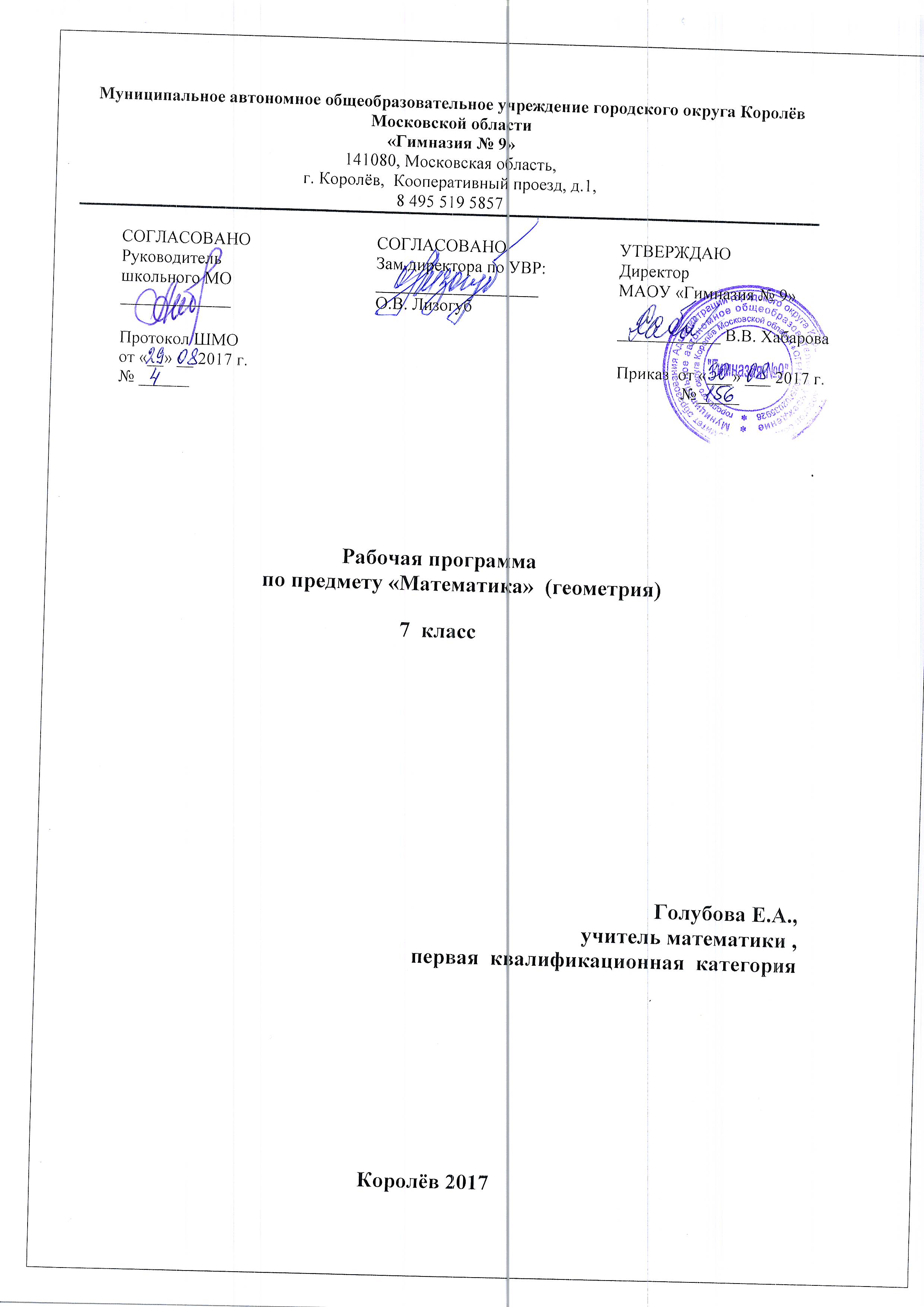 «Гимназия № 9»141080, Московская область,г. Королёв,  Кооперативный проезд, д.1,8 495 519 5857Рабочая программапо предмету «Математика(геометрия)» 7 классГолубова Е.А. учитель математикипервой категорииКоролёв 2017Пояснительная записка            Рабочая программа по предмету «Математика(геометрия)» (7 класс)  разработана на основе Федерального государственного образовательного стандарта основного общего образования,  является частью  Основной образовательной программы основного общего образования МАОУ «Гимназия № 9» г.о.Королев Московской области .1. Вклад учебного предмета в ООП ОООСогласно  учебному плану МАОУ «Гимназия № 9» на изучение предмета «Математика (геометрия)» на уровне  основного общего образования  в  7  классе отводится   2 часа в неделю, 70 часов..2. Особенности рабочей программы по предмету «Математика (геометрия)»«Математика (геометрия)» – один из важнейших компонентов математического образования, необходимый для приобретения конкретных знаний о пространстве и практически значимых умений, формирования языка описания объектов окружающего мира, для развития пространственного воображения и интуиции, математической культуры, для эстетического воспитания учащихся. Изучение геометрии вносит вклад в развитие логического мышления, в формирование понятия доказательства.Обучение предмету «Математика (геометрия)» дает возможность школьникам научиться планировать свою деятельность, критически оценивать ее, принимать самостоятельные решения, отстаивать свои взгляды и убеждения.Реализация данной программы осуществляется с помощью УМК: Геометрия 7-9 классы: учебник для общеобразовательных учреждений/ Л.С. Атанасян, В.Ф.Бутузов, С.Б. Кадомцев и др.- М.: Просвещение, 2013г.    В соответствии с ФГОС ООО в данный учебник внесены существенные дополнения, подготовленные С. Б. Кадомцевым и В. Ф. Бутузовым. Книга содержит 14 глав и 2 приложения, посвященные изображению плоскостных фигур.  В изложении материала учебника сочетаются наглядность и строгая логика. Основные геометрические понятия вводятся на основе наглядных представлений, что делает учебник доступным для самостоятельного изучения школьниками. В учебнике содержится богатый задачный материал. 3. Цель и задачи  учебного предмета «Математика(геометрия)» для уровня образования:Цель программы обучения:систематическое изучение свойств геометрических фигур на плоскости, формирование пространственных представлений, развитие логического мышления и подготовка аппарата, необходимого для изучения смежных дисциплин и курса стереометрии в старших классах.Задачи программы обучения:Сформировать умение: изучать свойства геометрических фигур в пространстве, сформировать пространственные представления; применять полученные знания для решения практических задач; приобретать опыт построения и исследования математических моделей для описания и решения прикладных задач, задач из смежных дисциплин;выполнять и самостоятельно составлять алгоритмические предписания и инструкции на математическом материале;выполнять  расчеты практического характера;использовать математические формулы и самостоятельно составлять  формулы на основе обобщения частных случаев и эксперимента;обобщать и систематизировать полученную информацию. Самостоятельной работы с источниками информации, интегрирования ее в личный опыт;проводить доказательные рассуждения, логические обоснования выводов, различения доказанных и недоказанных утверждений, аргументированных и эмоционально убедительных суждений;развить самостоятельную  и коллективную деятельность, включение своих результатов в результат работы группы, соотнесение своего мнения с мнением других участников учебного коллектива и мнением авторитетных источников.Обеспечить интеллектуальное развитие, формирование качеств личности, необходимых человеку для полноценной жизни в современном обществе: ясность и точность мысли, критичность мышления, интуиция, логическое мышление, элементы алгоритмической культуры, пространственных представлений, способность к преодолению трудностей;формировать представления об идеях и методах математики как универсального языка науки и техники, средства моделирования явлений и процессов;воспитывать культуру личности, отношение к математике как к части общечеловеческой культуры, понимание значимости математики для научно-технического прогресса;приобрести конкретные знания о пространстве и практически значимых умениях, сформировать язык описания объектов окружающего мира, для развития пространственного воображения и интуиции, математической культуры, для эстетического воспитания обучающихся. 4. Приоритетные формы и методы работы с обучающимися:Данная программа реализуется с помощью разнообразных форм организации учебного процесса, внедрения современных методов обучения и педагогических технологий. Программа предусматривает такую систему организации учебного процесса, основу которой являет собой современный урок с использованием интернет технологий, развивающего обучения, проблемного обучения, обучение развитию критического мышления, личностно - ориентированного обучения. Осуществление целей данной программы обусловлено использованием в образовательном процессе информационных технологий, проблемного обучения, личностно-ориентированного обучения. Программа направлена на создание оптимальных условий обучения, исключение психотравмирующих факторов, сохранение психосоматического здоровья учащихся, развитие положительной мотивации к освоению программы, развитие индивидуальности и одарённости каждого ребёнка. 5. Приоритетные виды и формы контроляФормами контроля учащихся являются, как традиционные - самостоятельные работы, домашние работы, тестирование, контрольные работы, так и современные – творческие работы, проекты, а также внеурочная деятельность учащихся (участие в олимпиадах, творческих конкурсах). Объектом итоговой оценки достижений учащихся 7 класса в овладении предметом «Математика(геометрия)» являются предметные результаты обучения. Рабочая программа предусматривает выполнение 5 контрольных работ, самостоятельные и проверочные работы,в том числе тестовые,  4 практикума. 6. Сроки реализации программыСрок реализации рабочей учебной программы – один учебный год, 2 часа в неделю, 70 в год.2. Планируемые  образовательные  результаты освоения  предмета «Математика (геометрия)» 7 класс1. ПРЕДМЕТНЫЕ  РЕЗУЛЬТАТЫ2. ЛИЧНОСТНЫЕ РЕЗУЛЬТАТЫ3. МЕТАПРЕДМЕТНЫЕ РЕЗУЛЬТАТЫ            2. Содержание учебного предмета «Математика(геометрия)» Учебный предмет  - «Математика  (геометрия) « Класс  - 7  класс Количество часов в неделю  -  2 часа в неделю, всего 70 часов.Количество учебных недель — 35Контрольных работ — 5.Практикумы — 4.1.Тема : Начальные геометрические сведения 11 ч.- Основное содержание:     Прямая и отрезок. Луч и угол. Сравнение отрезков и углов. Измерение отрезков. Измерение углов. Перпендикулярные прямые.- Основные виды учебной деятельности:Объяснять, что такое отрезок, луч, угол, какие фигуры называются равными,  как сравниваются и измеряются отрезки и углы, что такое градус и градусная мера угла, какой  угол   называется   прямым,   тупым,   острым,   развёрнутым,  что такое середина отрезка и биссектриса угла, какие углы называются смежными и какие вертикальными; формулировать и обосновывать утверждения о свойствах смежных и вертикальных углов; объяснять, какие прямые называются перпендикулярными; формулировать и обосновывать утверждение о   свойстве двух прямых, перпендикулярных к третьей; изображать и распознавать указанные простейшие фигуры на чертежах; решать задачи, связанные с этими простейшими фигурами2. Тема: Треугольники 18 ч.-Основное содержание.   Признаки равенства треугольников. Медианы, биссектрисы и высоты треугольника. Задачи на построение.    -Основные виды учебной деятельности:Объяснять, какая фигура называется треугольником, что такое вершины, стороны, углы и периметр треугольника, какой треугольник называется равнобедренным и какой равносторонним, какие треугольники называются равными; изображать и распознавать на чертежах треугольники и их элементы; формулировать и доказывать теоремы о признаках равенства треугольников; объяснять, что называется перпендикуляром, проведённым из данной точки к данной прямой; формулировать и доказывать теорему о перпендикуляре к прямой; объяснять, какие отрезки называются медианой, биссектрисой и высотой треугольника;   формулировать   и   доказывать   теоремы о свойствах равнобедренного треугольника; решать задачи, связанные с признаками равенства треугольников и свойствами равнобедренного треугольника; 'формулировать определение окружности; объяснять, что такое центр, радиус, хорда и диаметр окружности; решать простейшие задачи на построение (построение угла, равного данному, построение биссектрисы угла, построение перпендикулярных прямых, построение середины отрезка) и более сложные задачи, использующие указанные простейшие; сопоставлять полученный результат с условием задачи,  анализировать возможные случаи.3. Тема: Параллельные прямые 13 ч.-Основное содержание:Признаки параллельности двух прямых. Аксиома параллельности двух прямых-Основные виды учебной деятельности:Формулировать определение параллельных прямых; объяснять с помощью рисунка, какие углы, образованные при   пересечении  двух   прямых  секущей,   называются накрест лежащими, какие односторонними и какие соответственными; формулировать и доказывать теоремы, выражающие   признаки   параллельности   двух   прямых; объяснять, что такое аксиомы геометрии и какие аксиомы уже использовались ранее; формулировать аксиому параллельных прямых и выводить следствия из неё; формулировать и доказывать теоремы о свойствах параллельных прямых, обратные теоремам о признаках параллельности, связанных с накрест лежащими, соответственными и односторонними углами, в связи с этим объяснять, что такое условие и заключение теоремы, какая теорема называется обратной по отношению к данной теореме; объяснять, в чём заключается метод доказательства от противного: формулировать и доказывать теоремы об углах с соответственно параллельными и перпендикулярными сторонами; приводить примеры использования этого метода; решать задачи на вычисление, доказательство и построение, связанные с параллельными прямыми.4. Тема: Соотношение между сторонами и углами треугольника 20 ч.-Основное содержание:Сумма углов треугольника. Соотношение между сторонами и углами треугольника. Прямоугольные треугольники. Построение треугольника по трем элементам.-Основные виды учебной деятельности:Формулировать и доказывать теорему о сумме углов треугольника и её следствие о внешнем угле треугольника, проводить классификацию треугольников по углам; формулировать и доказывать теорему о соотношениях между сторонами и углами треугольника (прямое и обратное утверждения) и следствия из неё, теорему о неравенстве треугольника;   формулировать   и   доказывать   теоремы о свойствах прямоугольных треугольников (прямоугольный треугольник с углом 30°, признаки равенства прямоугольных треугольников); формулировать определения расстояния от точки до прямой, расстояния между параллельными прямыми;  решать задачи на вычисления, доказательство  и  построение,  связанные с соотношениями между сторонами и углами треугольника и расстоянием между параллельными прямыми, при необходимости  проводить  по ходу  решения  дополнительные построения, сопоставлять полученный результат с условием задачи, в задачах на построение исследовать возможные случаи.5. Тема: Повторение 8 ч.-Основное содержание:Повторение, обобщение и систематизация знаний, умений и навыков.Надстандартный компонент: Решение заданий повышенной сложности.-Основные виды учебной деятельности:Постановка цели и задач на при повторении материала. Планирование учебной деятельности на уроке и дома. Подведение итога, коррекция знаний. Самоконтроль.Календарно-тематическое планированиеСОГЛАСОВАНОРуководитель школьного МО_____________Протокол ШМО                            от «__» __ 2017 г.№ ______СОГЛАСОВАНОЗам.директора по УВР: ___________________О.В. ЛизогубУТВЕРЖДАЮДиректорМАОУ «Гимназия № 9»____________ В.В. ХабароваПриказ  от «___» ___ 2017 г.                      №_____Базовый уровеньБазовый уровеньРазделI. Выпускник научитсяII. Выпускник получит возможность научитьсяЦели освоения предметаДля использования в повседневной жизни и обеспечения возможности успешного продолжения образования по специальностям, не связанным с прикладным использованием математикиДля развития мышления, использования в повседневной жизнии обеспечения возможности успешного продолжения образования по специальностям, не связанным с прикладным использованием математикиТребования к результатамНаглядная геометрияраспознавать на чертежах, рисунках, моделях и в окружающем мире плоские и пространственные геометрические фигуры;распознавать развёртки куба, прямоугольного параллелепипеда, правильной пирамиды, цилиндра и конуса;определять по линейным размерам развёртки фигуры линейные размеры самой фигуры и наоборот;вычислять объём прямоугольного параллелепипеда.вычислять объёмы пространственных геометрических фигур, составленных из прямоугольных параллелепипедов;углубить и развить представления о пространственных геометрических фигурах;применять понятие развёртки для выполнения практических расчётов.методам решения задач на вычисления и доказательства: методом от противного, методом подобия, методом перебора вариантов и методом геометрических мест точек; применять алгебраический и тригонометрический аппарат и идеи движения при решении геометрических задач; решать задачи на построение с помощью циркуля и линейки: анализ, построение, доказательство и исследование; решать задачи на построение методом геометрического места точек и методом подобия;исследовать свойств планиметрических фигур с помощью компьютерных программ; выполнять проекты по темам: «Геометрические преобразования на плоскости», «Построение отрезков по формуле».Геометрические фигурыпользоваться языком геометрии для описания предметов окружающего мира и их взаимного расположения;распознавать и изображать на чертежах и рисунках геометрические фигуры и их конфигурации;находить значения длин линейных элементов фигур и их отношения, градусную меру углов от 0 до 180°, применяя определения, свойства и признаки фигур и их элементов, отношения фигур (равенство, подобие, симметрии, поворот, параллельный перенос);оперировать с начальными понятиями тригонометрии и выполнять элементарные операции над функциями углов:решать задачи на доказательство, опираясь на изученные свойства фигур и отношений между ними и применяя изученные методы доказательств;решать несложные задачи на построение, применяя основные алгоритмы построения с помощью циркуля и линейки;решать простейшие планиметрические задачи в пространстве.вычислять объёмы пространственных геометрических фигур, составленных из прямоугольных параллелепипедов;углубить и развить представления о пространственных геометрических фигурах;применять понятие развёртки для выполнения практических расчётов.методам решения задач на вычисления и доказательства: методом от противного, методом подобия, методом перебора вариантов и методом геометрических мест точек; применять алгебраический и тригонометрический аппарат и идеи движения при решении геометрических задач; решать задачи на построение с помощью циркуля и линейки: анализ, построение, доказательство и исследование; решать задачи на построение методом геометрического места точек и методом подобия;исследовать свойств планиметрических фигур с помощью компьютерных программ; выполнять проекты по темам: «Геометрические преобразования на плоскости», «Построение отрезков по формуле».Измерение геометрических величин	использовать свойства измерения длин, площадей и углов при решении задач на нахождение длины отрезка, длины окружности, длины дуги окружности, градусной меры угла;вычислять длины линейных элементов фигур и их углы, используя формулы длины окружности и длины дуги окружности, формулы площадей фигур;вычислять площади треугольников, прямоугольников, параллелограммов, трапеций, кругов и секторов;вычислять длину окружности, длину дуги окружности;решать задачи на доказательство с использованием формул длины окружности и длины дуги окружности, формул площадей фигур;вычислять площади фигур, составленных из двух или более прямоугольников, параллелограммов, треугольников, круга и сектора;вычислять площади многоугольников, используя отношения равновеликости и равносоставленности;применять алгебраический и тригонометрический аппарат и идеи движения при решении задач на вычисление площадей многоугольников.У обучающегося будут сформированы:У обучающегося будут сформированы:Обучающийся получит возможность для формирования:ответственное отношение к учению, готовности и способности обучающихся к саморазвитию и самообразованию на основе мотивации к обучению и познанию, осознанному выбору и построению дальнейшей индивидуальной траектории образования на базе ориентировки в мире профессий и профессиональных предпочтений, с учётом устойчивых познавательных интересов, а также на основе формирования уважительного отношения к труду, развития опыта участия в социально значимом труде;освоение социальных норм, правил поведения, ролей и форм социальной жизни в группах и сообществах, включая взрослые и социальные сообщества; участие в школьном самоуправлении и общественной жизни в пределах возрастных компетенций;умение ясно, точно, грамотно излагать свои мысли в устной и письменной речи, понимать смысл поставленной задачи, выстраивать аргументацию, приводить примеры и контрпримеры;первоначальное представление о математической науке как сфере человеческой деятельности, об этапах ее развития, о ее значимости для развития цивилизации;-критичности	мышления,	умение	распознавать	логически некорректные высказывания, отличать гипотезу от факта;-креативности	мышления,	инициативы,	находчивости, активности при решении арифметических задач;-умения	контролировать	процесс	и	результат	учебной математической деятельности;-способности к эмоциональному восприятию математических объектов, задач, решений, рассуждений;-критичности	мышления,	умение	распознавать	логически некорректные высказывания, отличать гипотезу от факта;-креативности	мышления,	инициативы,	находчивости, активности при решении арифметических задач;-умения	контролировать	процесс	и	результат	учебной математической деятельности;-способности к эмоциональному восприятию математических объектов, задач, решений, рассуждений;РегулятивныеРегулятивныеРегулятивныеРегулятивныеОбучающийся научится:Обучающийся научится:Обучающийся получит возможность научиться:Обучающийся получит возможность научиться:анализировать существующие и планировать будущие образовательные результаты;формулировать учебные задачи как шаги достижения поставленной цели деятельности;определять необходимые действие(я) в соответствии с учебной и познавательной задачей и составлять алгоритм их выполнения;составлять план решения проблемы (выполнения проекта, проведения исследования соотносить реальные и планируемые результаты индивидуальной образовательной деятельности и делать выводы;принимать решение в учебной ситуации и нести за него ответственность;анализировать существующие и планировать будущие образовательные результаты;формулировать учебные задачи как шаги достижения поставленной цели деятельности;определять необходимые действие(я) в соответствии с учебной и познавательной задачей и составлять алгоритм их выполнения;составлять план решения проблемы (выполнения проекта, проведения исследования соотносить реальные и планируемые результаты индивидуальной образовательной деятельности и делать выводы;принимать решение в учебной ситуации и нести за него ответственность;определять потенциальные затруднения при решении учебной и познавательной задачи и находить средства для их устранения;-описывать свой опыт, оформляя его для передачи другим людям в виде технологии решения практических задач определенного класса;-планировать и корректировать свою индивидуальную образовательную траекторию.-определять совместно с педагогом и сверстниками критерии планируемых результатов и критерии оценки своей учебной деятельности;определять потенциальные затруднения при решении учебной и познавательной задачи и находить средства для их устранения;-описывать свой опыт, оформляя его для передачи другим людям в виде технологии решения практических задач определенного класса;-планировать и корректировать свою индивидуальную образовательную траекторию.-определять совместно с педагогом и сверстниками критерии планируемых результатов и критерии оценки своей учебной деятельности;ПознавательныеПознавательныеПознавательныеОбучающийся научится:Обучающийся получит возможность научиться:Обучающийся получит возможность научиться:Обучающийся получит возможность научиться:-сверять свои действия с целью и, при необходимости, исправлять ошибки самостоятельно.-сверять свои действия с целью и, при необходимости, исправлять ошибки самостоятельно.-сверять свои действия с целью и, при необходимости, исправлять ошибки самостоятельно.•	строить рассуждение от общих закономерностей к частнымявлениям и от частных явлений к общим закономерностям;строить рассуждение на основе сравнения предметов иявлений, выделяя при этом общие признаки;•	излагать полученную информацию, интерпретируя ее вконтексте решаемой задачи; рассуждения.•	обозначать символом и знаком предмет и/или явление;•	определять логические связи между предметами и/илиявлениями,	обозначать	данные	логические	связи	спомощью знаков в схеме;-преобразовывать модели с целью выявления общих законов, определяющих данную предметную область;-переводить сложную по составу (многоаспектную) информацию из графического или формализованного (символьного) представления в текстовое, и наоборот;-строить схему, алгоритм действия, исправлять или восстанавливать неизвестный ранее алгоритм на основе имеющегося знания об объекте, к которому применяется алгоритм;-строить доказательство: прямое, косвенное, от противного;-преобразовывать модели с целью выявления общих законов, определяющих данную предметную область;-переводить сложную по составу (многоаспектную) информацию из графического или формализованного (символьного) представления в текстовое, и наоборот;-строить схему, алгоритм действия, исправлять или восстанавливать неизвестный ранее алгоритм на основе имеющегося знания об объекте, к которому применяется алгоритм;-строить доказательство: прямое, косвенное, от противного;-преобразовывать модели с целью выявления общих законов, определяющих данную предметную область;-переводить сложную по составу (многоаспектную) информацию из графического или формализованного (символьного) представления в текстовое, и наоборот;-строить схему, алгоритм действия, исправлять или восстанавливать неизвестный ранее алгоритм на основе имеющегося знания об объекте, к которому применяется алгоритм;-строить доказательство: прямое, косвенное, от противного;КоммуникативныеКоммуникативныеКоммуникативныеКоммуникативныеОбучающийся научится:Обучающийся получит возможность научитьсяОбучающийся получит возможность научитьсяОбучающийся получит возможность научитьсяопределять возможные роли в совместной деятельности;-целенаправленно	искать	и	использовать	информационные ресурсы, необходимые для решения учебных и практических-целенаправленно	искать	и	использовать	информационные ресурсы, необходимые для решения учебных и практических-целенаправленно	искать	и	использовать	информационные ресурсы, необходимые для решения учебных и практическихиграть определенную роль в совместной деятельности;принимать позицию собеседника, понимая позицию другого, различать в его речи: мнение (точку зрения), доказательство (аргументы), факты; гипотезы, аксиомы, теории;определять свои действия и действия партнера, которые способствовали или препятствовали продуктивной коммуникации;строить позитивные отношения в процессе учебной и познавательной деятельности;задач с помощью средств ИКТ;-выбирать, строить и использовать адекватную информационную модель для передачи своих мыслей средствами естественных и формальных языков в соответствии с условиями коммуникации;-выделять информационный аспект задачи, оперировать данными, использовать модель решения задачи;задач с помощью средств ИКТ;-выбирать, строить и использовать адекватную информационную модель для передачи своих мыслей средствами естественных и формальных языков в соответствии с условиями коммуникации;-выделять информационный аспект задачи, оперировать данными, использовать модель решения задачи;задач с помощью средств ИКТ;-выбирать, строить и использовать адекватную информационную модель для передачи своих мыслей средствами естественных и формальных языков в соответствии с условиями коммуникации;-выделять информационный аспект задачи, оперировать данными, использовать модель решения задачи;№ п/пДатаХарактеристика основных видов деятельности ученикаОсновные понятия темыПланируемые результаты Планируемые результаты Планируемые результаты № п/пДатаХарактеристика основных видов деятельности ученикаОсновные понятия темы(в соответствии с ФГОС)(в соответствии с ФГОС)(в соответствии с ФГОС)№ п/пДатаХарактеристика основных видов деятельности ученикаОсновные понятия темыПредметныеМетапредметныеЛичностные результаты№ п/пДатаХарактеристика основных видов деятельности ученикаОсновные понятия темырезультатыМетапредметныеЛичностные результаты1.2.3.4.5.6.7.8.Начальные геометрические сведения. 11 ч.Начальные геометрические сведения. 11 ч.Начальные геометрические сведения. 11 ч.Начальные геометрические сведения. 11 ч.Начальные геометрические сведения. 11 ч.Начальные геометрические сведения. 11 ч.Начальные геометрические сведения. 11 ч.Начальные геометрические сведения. 11 ч.1сентябрь 1 неделяПрямая и отрезок. Луч и угол.Фронтальная беседа с классом, работа у доски и в тетрадяхпрямая, точка, отрезок, луч, начало луча, угол, сторона угла, вершина угла, внутренняя область неразвернутого угла, внешняя область неразвернутого углаСистематизировать знания о взаимном расположении точек и прямых на плоскости. Познакомиться со свойствами прямой.(К) уметь при необходимости отставивать свою точку зрения, аргументируя ее, подтверждая фактами.
(Р) определять цель учебной деятельности, осуществлять поиск ее достижения.
(П) передавать основное содержание в сжатом, выборочном или развернутом видесформировать стартовую мотивацию к обучению2сентябрь 2неделяПрямая и отрезок. Луч и угол.теоретичесий опрос, работа в тетрадяхпрямая, точка, отрезок, луч, начало луча, угол, сторона угла, вершина угла, внутренняя область неразвернутого угла, внешняя область неразвернутого углаОсвоить прием практического проведения прямых на плоскости (провешивание). Научиться решать простейшие задачи по теме.(К) уметь при необходимости отставивать свою точку зрения, аргументируя ее, подтверждая фактами.
(Р) определять цель учебной деятельности, осуществлять поиск ее достижения.
(П) передавать основное содержание в сжатом, выборочном или развернутом видесформировать положительное отношение к учению, желаниею приобретать новые знания, умения3сентябрь 2неделяСравнение отрезков и углов.теоретичесий опрос, работа в тетрадяхравенство геометрических фигур, середина отрезка, биссектриса углауметь сравнивать углы и отрезки, решать простейшие задачи по теме(К) выражать свои мыли в соответствии с задачми и условиями коммуникации
(Р) работать по составленному плану
(П) восстанавливать предметную ситуацию, опиисанную в задаче, путем переформулирования текстаформировать нравственно-этическое оценивание усваиваемого  содержания4сентябрь 3неделяИзмерение отрезков. Измерение углов.индивидуальный опрос, выполнение практических заданийдлина отрезка, градусная мера угла, градусприменять на практике свойства длин отрезков, называть единицы измерения и инструменты для измерения отрезков, решать задачи на нахождение длины отрезка, применять на практике свойства измерения углов, называть и изображать виды углов, называть и пользоваться приборами для измерения углов на местности, решать задаси на нахождение величины угла(К) адекватно использовать речевые средства длия дикуссии и аргументации своей позиции
(Р) обнаруживать и формулировать учебную проблему совместно с учителем
(П) делать предположения об информации, которая нужна для решения предметной учебной задачиформировать устойчивую мотивацию к изучению и закреплению нового5сентябрь 3неделяИзмерение отрезков. Измерение углов.фронтальный опрос, работа с учебником, выполнение практических заданий на закрепление знанийдлина отрезка, градусная мера угла, градусприменять на практике свойства длин отрезков, называть единицы измерения и инструменты для измерения отрезков, решать задачи на нахождение длины отрезка, применять на практике свойства измерения углов, называть и изображать виды углов, называть и пользоваться приборами для измерения углов на местности, решать задаси на нахождение величины угла(К) адекватно использовать речевые средства длия дикуссии и аргументации своей позиции
(Р) обнаруживать и формулировать учебную проблему совместно с учителем
(П) делать предположения об информации, которая нужна для решения предметной учебной задачиформировать устойчивую мотивацию к изучению и закреплению нового6сентябрь 4неделяИзмерение отрезков. Измерение углов.практикум.индивидуальная и парная отработка навыковдлина отрезка, градусная мера угла, градусприменять на практике свойства длин отрезков, называть единицы измерения и инструменты для измерения отрезков, решать задачи на нахождение длины отрезка, применять на практике свойства измерения углов, называть и изображать виды углов, называть и пользоваться приборами для измерения углов на местности, решать задаси на нахождение величины угла(К) адекватно использовать речевые средства длия дикуссии и аргументации своей позиции
(Р) обнаруживать и формулировать учебную проблему совместно с учителем
(П) делать предположения об информации, которая нужна для решения предметной учебной задачиформировать устойчивую мотивацию к изучению и закреплению нового7сентябрь 4неделяПерпендикулярные прямые.фронтальная беседа, работа с учебникомсмежные углы, вертикальны углы, перпендикулярные прямыеприменять на практике свойства смежных и вертикальных углов с доказательствами, строить угол, смежный с данным углом, изображать вертикальные углы, находить на рисунке смежные и вертикальные углы, применять на практике свойства перпендикулярных прямых с доказательством(К) вступать в диалог, участвовать в коллективном обсуждении проблем
(Р) составлять план и последовательность действий
(П) сопоставлять характеристики объектов по одному или нескольким признакамформировать навыки работы по алгоритму8сентябрь 5неделяПерпендикулярные прямые.выполнение практических заданийсмежные углы, вертикальны углы, перпендикулярные прямыеприменять на практике свойства смежных и вертикальных углов с доказательствами, строить угол, смежный с данным углом, изображать вертикальные углы, находить на рисунке смежные и вертикальные углы, применять на практике свойства перпендикулярных прямых с доказательством(К) вступать в диалог, участвовать в коллективном обсуждении проблем
(Р) составлять план и последовательность действий
(П) сопоставлять характеристики объектов по одному или нескольким признакамформировать навыки работы по алгоритму9сентябрь 5неделяРешение задач.Практикум.теоретический опрос-повторение, решение задач по готовым чертежам луч, начало луча, угол, сторона угла, вершина угла, внутренняя и внешняя область неразвернутого угла,  середина отрезка, биссектриса угла, длина отрезка, смежные и вертикальные углы, перпендикулярные прямыеформулировать основные понятия, называть и применять на практике изученные свойства, решать основные задачи по изученной теме(К) уметь устанавливать и сравнивать разные точки зрения, прежде чем принимать решение и делать выбор
(Р) понимать причины своего неуспеха и находить способы выхода из ситуации
(П) выявлять особенности разных объектов в процессе их изученияформировать навыки самоанализа и самоконтроля10октябрь 1неделяРешение задач.работа по дифференцированным карточкам, выполнение практических заданий луч, начало луча, угол, сторона угла, вершина угла, внутренняя и внешняя область неразвернутого угла,  середина отрезка, биссектриса угла, длина отрезка, смежные и вертикальные углы, перпендикулярные прямыеформулировать основные понятия, называть и применять на практике изученные свойства, решать основные задачи по изученной теме(К) уметь устанавливать и сравнивать разные точки зрения, прежде чем принимать решение и делать выбор
(Р) понимать причины своего неуспеха и находить способы выхода из ситуации
(П) выявлять особенности разных объектов в процессе их изученияформировать навыки выполнения творческого задания11октябрь 1неделяКонтрольная работа №1 по теме "Начальные геометрические сведения".написание контрольной работы луч, начало луча, угол, сторона угла, вершина угла, внутренняя и внешняя область неразвернутого угла,  середина отрезка, биссектриса угла, длина отрезка, смежные и вертикальные углы, перпендикулярные прямыеприменять теоретический материал, изученный на предыдущих уроках, на практике(К) регулировать свою деятельность последством письменной речи
(Р) оценивать достигнутый результат
(П) выбирать наиболее эффективные способы решения задачиформировать навыки организации анализа совей деятельностиТреугольники. 18ч.Треугольники. 18ч.Треугольники. 18ч.Треугольники. 18ч.Треугольники. 18ч.Треугольники. 18ч.Треугольники. 18ч.Треугольники. 18ч.12октябрь 2неделяПервый признак равенства треугольников.коррекция знаний (РНО), составление опорных конспектовтреугольник, равные треугольники, периметр треугольника, теоремасистематизировать знания о треугольнике и его элементах,
знать, что такое периметр треугольника, 
уметь решать простейшие задачи на нахождение периметра треугольника и на доказательство равенства треугольников,
уметь доказывать теорему о превом признаке равенства треугольников, решать задачи с использованием первого признака равенства треугольников(К) слушать и слышать собеседника, вступать с ним в учебный диалог
(Р) составлять план выполнения заданий совместно с учителем
(П) передавать содержание в сжатом (развернутом) видеформировать желание осваивать новые виды деятельности, участвовать в творческом процессе13октябрь 2неделяПервый признак равенства треугольников.фронатльный опрос, выполнение практических заданийтреугольник, равные треугольники, периметр треугольника, теоремасистематизировать знания о треугольнике и его элементах,
знать, что такое периметр треугольника, 
уметь решать простейшие задачи на нахождение периметра треугольника и на доказательство равенства треугольников,
уметь доказывать теорему о превом признаке равенства треугольников, решать задачи с использованием первого признака равенства треугольников(К) слушать и слышать собеседника, вступать с ним в учебный диалог
(Р) составлять план выполнения заданий совместно с учителем
(П) передавать содержание в сжатом (развернутом) видеформировать желание осваивать новые виды деятельности, участвовать в творческом процессе14октябрь 3неделяПервый признак равенства треугольников.решение задач по готовым чертежам, самостоятельная работатреугольник, равные треугольники, периметр треугольника, теоремасистематизировать знания о треугольнике и его элементах,
знать, что такое периметр треугольника, 
уметь решать простейшие задачи на нахождение периметра треугольника и на доказательство равенства треугольников,
уметь доказывать теорему о превом признаке равенства треугольников, решать задачи с использованием первого признака равенства треугольников(К) слушать и слышать собеседника, вступать с ним в учебный диалог
(Р) составлять план выполнения заданий совместно с учителем
(П) передавать содержание в сжатом (развернутом) видеформировать желание осваивать новые виды деятельности, участвовать в творческом процессе15октябрь 3неделяМедианы, биссектрисы и высоты треугольника.работа с опорным коспектом, выполнение практических заданий перпендикуляр к прямой, медиана, биссектриса, высота треугольника, равнобедренный треугольник, равносторонний треугольникуметь доказывать теорему о перепендикуляре к прямой, строить перпендикуляры к прямой, медиану, высоту и биссектрису треугольника,
уметь формулировать и применять теоремы о свойствах равнобедренного треугольника,
решать задачи, используя изученные свойства(К) вступать в диалог, участвовать в коллективном обсуждении проблем
(Р) обнаруживать и формулировать учебную проблему совместно с учителем
(П) сопоставлять характеристики объектов по одному или нескольким признакам; выявлять сходства и различия объектовформировать потребности приобретения мотивации к процессу образования16октябрь 4неделяМедианы, биссектрисы и высоты треугольника.фронтальный опрос, работа с учебником, выполнение практических заданий на закрепление знанийперпендикуляр к прямой, медиана, биссектриса, высота треугольника, равнобедренный треугольник, равносторонний треугольникуметь доказывать теорему о перепендикуляре к прямой, строить перпендикуляры к прямой, медиану, высоту и биссектрису треугольника,
уметь формулировать и применять теоремы о свойствах равнобедренного треугольника,
решать задачи, используя изученные свойства(К) вступать в диалог, участвовать в коллективном обсуждении проблем
(Р) обнаруживать и формулировать учебную проблему совместно с учителем
(П) сопоставлять характеристики объектов по одному или нескольким признакам; выявлять сходства и различия объектовформировать потребности приобретения мотивации к процессу образования17октябрь 4неделяМедианы, биссектрисы и высоты треугольника.выполнение проблемных и практических заданийперпендикуляр к прямой, медиана, биссектриса, высота треугольника, равнобедренный треугольник, равносторонний треугольникуметь доказывать теорему о перепендикуляре к прямой, строить перпендикуляры к прямой, медиану, высоту и биссектрису треугольника,
уметь формулировать и применять теоремы о свойствах равнобедренного треугольника,
решать задачи, используя изученные свойства(К) вступать в диалог, участвовать в коллективном обсуждении проблем
(Р) обнаруживать и формулировать учебную проблему совместно с учителем
(П) сопоставлять характеристики объектов по одному или нескольким признакам; выявлять сходства и различия объектовформировать потребности приобретения мотивации к процессу образования18ноябрь 1неделяВторой и третий признаки равенства треугольников.составление опорного коспекта, выполнение практических заданий фронтально и в парахтреугольник, равные треугольники, теоремазнать и уметь доказывать второй признак равенства треугольников,
уметь формулировать и доказывать третий признак равенства треугольников,
уметь применять данные признаки при решении задач,(К) прроявлять готовность к обсуждению разных точек зрения и выработке общей (групповой) позиции
(Р) работать по составленному плану, использовать основные и дополнительные источники информации
(П) строить логические цепи рассужденийформировать навык осознанного выбора наиболее эффективного способа решения, формировать навыки работы по алгоритму19ноябрь 1неделяВторой и третий признаки равенства треугольников.теоретический опрос, решение задач по готовым чертежамтреугольник, равные треугольники, теоремазнать и уметь доказывать второй признак равенства треугольников,
уметь формулировать и доказывать третий признак равенства треугольников,
уметь применять данные признаки при решении задач,(К) прроявлять готовность к обсуждению разных точек зрения и выработке общей (групповой) позиции
(Р) работать по составленному плану, использовать основные и дополнительные источники информации
(П) строить логические цепи рассужденийформировать навык осознанного выбора наиболее эффективного способа решения, формировать навыки работы по алгоритму20ноябрь 2неделяВторой и третий признаки равенства треугольников.составление опорного коспекта, решение задач по готовым чертежамтреугольник, равные треугольники, теоремазнать и уметь доказывать второй признак равенства треугольников,
уметь формулировать и доказывать третий признак равенства треугольников,
уметь применять данные признаки при решении задач,(К) прроявлять готовность к обсуждению разных точек зрения и выработке общей (групповой) позиции
(Р) работать по составленному плану, использовать основные и дополнительные источники информации
(П) строить логические цепи рассужденийформировать навык осознанного выбора наиболее эффективного способа решения, формировать навыки работы по алгоритму21ноябрь 2неделяВторой и третий признаки равенства треугольников.теоретический опрос, самостоятельная работа по вариантамтреугольник, равные треугольники, теоремазнать и уметь доказывать второй признак равенства треугольников,
уметь формулировать и доказывать третий признак равенства треугольников,
уметь применять данные признаки при решении задач,(К) прроявлять готовность к обсуждению разных точек зрения и выработке общей (групповой) позиции
(Р) работать по составленному плану, использовать основные и дополнительные источники информации
(П) строить логические цепи рассужденийформировать навык осознанного выбора наиболее эффективного способа решения, формировать навыки работы по алгоритму22ноябрь 3неделяЗадачи на построение.составление опорного конспекта, фронтальная работа в тетрадях и у доскиокружность, радиус, хорда, диаметр, дуга окружностизнать понятия данной темы, уметь решать задачи по теме(К) обмениваться знаниями между членами группы для принятия эффективных совместных решений
(Р) составлять плавн выполнения задач; решения проблем творческого и поискового характера
(П) создавать структуры взаимосвязей смысловых единиц текста формировать навыки составления алгоритма выполенения задания, навыков выполнения творческого задания23ноябрь 3неделяЗадачи на построение.теоретический опрос, выполнение практических заданийокружность, радиус, хорда, диаметр, дуга окружностиуметь выполнять с помощью циркуля и линейки простейшие построения: отрезка, равного данному; биссектрисы данного угла; прямой, проходящей через данную точку, перпендикулярно прямой; середины данного отрезка; угла, равного данному; решать простейшие задачи на построение(К) обмениваться знаниями между членами группы для принятия эффективных совместных решений
(Р) составлять плавн выполнения задач; решения проблем творческого и поискового характера
(П) создавать структуры взаимосвязей смысловых единиц текста формировать навыки составления алгоритма выполенения задания, навыков выполнения творческого задания24ноябрь 4неделяЗадачи на построение. ПРАКТИКУМпрактическая работа по вариантамокружность, радиус, хорда, диаметр, дуга окружностиуметь выполнять с помощью циркуля и линейки простейшие построения: отрезка, равного данному; биссектрисы данного угла; прямой, проходящей через данную точку, перпендикулярно прямой; середины данного отрезка; угла, равного данному; решать простейшие задачи на построение(К) обмениваться знаниями между членами группы для принятия эффективных совместных решений
(Р) составлять плавн выполнения задач; решения проблем творческого и поискового характера
(П) создавать структуры взаимосвязей смысловых единиц текста формировать навыки составления алгоритма выполенения задания, навыков выполнения творческого задания25ноябрь 4неделяРешение задач.фронтальный  теоретический опрос-повторение, решение задач по готовым чертежамтреугольник, равные треугольники, периметр треугольника, теорема, окружность, радиус, хорда, диаметр, дуга окружности, перпендикуляр к прямой, медиана, биссектриса, высота треугольника, равнобедренный треугольник, равносторонний треугольникнаучиться распозновать на чертежах и моделях различные виды треугольников, решать простейшие задачт на построение с помощью циркуля и линейки(К) критично относить к своему мнению; аргументировать свою точку зрения, спорить и отставивать свою позицию невраждебным для оппонентов образом; с достаточной полнотой и точностью выражать свои мысли в соответствии с задачами и условаиями коммуникации
(Р) понимать причины своего неуспеха и находить способы выхода из этой ситуации; принимать познавательную цель, сохранять ее при выполнении учебных действий, регулировать весь процесс их выполнения и четко выполнять требовния познавательной задачи
(П) выявлять особенности (качества, признаки) разных объектов в процессе их рассматривания; восстанавливать предметную стуацию, описанную в задаче, путем переформулирования с выделением существенной информацииформировать навыки составления алгоритма выполенения задания, навыков выполнения творческого задания, формировать навыки самоанализа и самоконтроля26декабрь 1неделяРешение задач.решение задач по готовым чертежам, самостоятельная работатреугольник, равные треугольники, периметр треугольника, теорема, окружность, радиус, хорда, диаметр, дуга окружности, перпендикуляр к прямой, медиана, биссектриса, высота треугольника, равнобедренный треугольник, равносторонний треугольникуметь решать основные задачи, используя признаки равенства треугольников(К) критично относить к своему мнению; аргументировать свою точку зрения, спорить и отставивать свою позицию невраждебным для оппонентов образом; с достаточной полнотой и точностью выражать свои мысли в соответствии с задачами и условаиями коммуникации
(Р) понимать причины своего неуспеха и находить способы выхода из этой ситуации; принимать познавательную цель, сохранять ее при выполнении учебных действий, регулировать весь процесс их выполнения и четко выполнять требовния познавательной задачи
(П) выявлять особенности (качества, признаки) разных объектов в процессе их рассматривания; восстанавливать предметную стуацию, описанную в задаче, путем переформулирования с выделением существенной информацииформировать навыки составления алгоритма выполенения задания, навыков выполнения творческого задания, формировать навыки самоанализа и самоконтроля27декабрь 1неделяРешение задач.Практикум.работа у доски и в тетрадях, практические заданиятреугольник, равные треугольники, периметр треугольника, теорема, окружность, радиус, хорда, диаметр, дуга окружности, перпендикуляр к прямой, медиана, биссектриса, высота треугольника, равнобедренный треугольник, равносторонний треугольникуметь решать задачи на доказательство равенства треугольников, находить элементы треугольника, периметр треугольника, используя свойства равнобедренного треугольника, решать более сложные задачи, используя указанные простейшие(К) критично относить к своему мнению; аргументировать свою точку зрения, спорить и отставивать свою позицию невраждебным для оппонентов образом; с достаточной полнотой и точностью выражать свои мысли в соответствии с задачами и условаиями коммуникации
(Р) понимать причины своего неуспеха и находить способы выхода из этой ситуации; принимать познавательную цель, сохранять ее при выполнении учебных действий, регулировать весь процесс их выполнения и четко выполнять требовния познавательной задачи
(П) выявлять особенности (качества, признаки) разных объектов в процессе их рассматривания; восстанавливать предметную стуацию, описанную в задаче, путем переформулирования с выделением существенной информацииформировать навыки составления алгоритма выполенения задания, навыков выполнения творческого задания, формировать навыки самоанализа и самоконтроля28декабрь 2неделяРешение задач.работа по дифференцированным карточкам, выполнение практических заданийтреугольник, равные треугольники, периметр треугольника, теорема, окружность, радиус, хорда, диаметр, дуга окружности, перпендикуляр к прямой, медиана, биссектриса, высота треугольника, равнобедренный треугольник, равносторонний треугольникуметь решать задачи на доказательство равенства треугольников, находить элементы треугольника, периметр треугольника, используя свойства равнобедренного треугольника, решать более сложные задачи, используя указанные простейшие(К) критично относить к своему мнению; аргументировать свою точку зрения, спорить и отставивать свою позицию невраждебным для оппонентов образом; с достаточной полнотой и точностью выражать свои мысли в соответствии с задачами и условаиями коммуникации
(Р) понимать причины своего неуспеха и находить способы выхода из этой ситуации; принимать познавательную цель, сохранять ее при выполнении учебных действий, регулировать весь процесс их выполнения и четко выполнять требовния познавательной задачи
(П) выявлять особенности (качества, признаки) разных объектов в процессе их рассматривания; восстанавливать предметную стуацию, описанную в задаче, путем переформулирования с выделением существенной информацииформировать навыки составления алгоритма выполенения задания, навыков выполнения творческого задания, формировать навыки самоанализа и самоконтроля29декабрь 2неделяКонтрольная работа №2 по теме "Треугольники".написание контрольной работытреугольник, равные треугольники, периметр треугольника, теорема, окружность, радиус, хорда, диаметр, дуга окружности, перпендикуляр к прямой, медиана, биссектриса, высота треугольника, равнобедренный треугольник, равносторонний треугольникприменять теоретический материал, изученный на предыдущих уроках, на практике(К) регулировать свою деятельность последством письменной речи
(Р) оценивать достигнутый результат
(П) выбирать наиболее эффективные способы решения задачиформировать навыки организации анализа совей деятельностиПараллельные прямые. 13ч.Параллельные прямые. 13ч.Параллельные прямые. 13ч.Параллельные прямые. 13ч.Параллельные прямые. 13ч.Параллельные прямые. 13ч.Параллельные прямые. 13ч.Параллельные прямые. 13ч.30декабрь 3неделяПризнаки параллельности двух прямых.коррекция знаний (РНО), составление опорных конспектовпараллельные прямые, накрест лежащие, односторонние и соответственные углы, аксиома, метод доказательства от противногоуметь формулировать и доказывать признаки параллельности двух прямых, уметьраспозновать на рисунке пары накрест лежащих, односторонних, соответственных углов, строить параллельные прямые с помощью чертежного угольника и линейки, знать практические способы построения параллельных прямых, уметь решать задачи по теме, используя признаки параллельности(К) понимать возможность существования различных точек зрения, не совпадающих с собственной;
(Р) вносить коррективы и дополнения в составленные планы
(П) выдвигать и обосновывать гипотезы, предлагать способы их проверкиформировать желание осозновать свои трудности и стремиться к их преодолению; способности к самооценке своих действий, поступков31декабрь 3неделяПризнаки параллельности двух прямых.теоретический опрос фронтально, выполнение практических заданий в тетрадях и у доскипараллельные прямые, накрест лежащие, односторонние и соответственные углы, аксиома, метод доказательства от противногоуметь формулировать и доказывать признаки параллельности двух прямых, уметьраспозновать на рисунке пары накрест лежащих, односторонних, соответственных углов, строить параллельные прямые с помощью чертежного угольника и линейки, знать практические способы построения параллельных прямых, уметь решать задачи по теме, используя признаки параллельности(К) понимать возможность существования различных точек зрения, не совпадающих с собственной;
(Р) вносить коррективы и дополнения в составленные планы
(П) выдвигать и обосновывать гипотезы, предлагать способы их проверкиформировать желание осозновать свои трудности и стремиться к их преодолению; способности к самооценке своих действий, поступков32декабрь 4неделяПризнаки параллельности двух прямых.выполненеи практических заданий индивидуально и в парахпараллельные прямые, накрест лежащие, односторонние и соответственные углы, аксиома, метод доказательства от противногоуметь формулировать и доказывать признаки параллельности двух прямых, уметьраспозновать на рисунке пары накрест лежащих, односторонних, соответственных углов, строить параллельные прямые с помощью чертежного угольника и линейки, знать практические способы построения параллельных прямых, уметь решать задачи по теме, используя признаки параллельности(К) понимать возможность существования различных точек зрения, не совпадающих с собственной;
(Р) вносить коррективы и дополнения в составленные планы
(П) выдвигать и обосновывать гипотезы, предлагать способы их проверкиформировать желание осозновать свои трудности и стремиться к их преодолению; способности к самооценке своих действий, поступков33декабрь 4неделяПризнаки параллельности двух прямых.решение задач по готовым чертежам, самостоятельная работапараллельные прямые, накрест лежащие, односторонние и соответственные углы, аксиома, метод доказательства от противногоуметь формулировать и доказывать признаки параллельности двух прямых, уметьраспозновать на рисунке пары накрест лежащих, односторонних, соответственных углов, строить параллельные прямые с помощью чертежного угольника и линейки, знать практические способы построения параллельных прямых, уметь решать задачи по теме, используя признаки параллельности(К) понимать возможность существования различных точек зрения, не совпадающих с собственной;
(Р) вносить коррективы и дополнения в составленные планы
(П) выдвигать и обосновывать гипотезы, предлагать способы их проверкиформировать желание осозновать свои трудности и стремиться к их преодолению; способности к самооценке своих действий, поступков34январь 3неделяАксиома параллельных прямых.составление опорного конспекта, фронтальная работа в тетрадях и у доскипараллельные прямые, накрест лежащие, односторонние и соответственные углы, аксиома, метод доказательства от противногоуметь формулировать аксиому параллельных прямых и ее следствия, свойства параллельных прямых, решать задачи по теме, распозновать на готовых чертежах и моделях различные виды треугольников, уметь выполнять чертеж по условию задачи, рещшать задачи, используя призанки параллельности прямых, находить равные углы при параллельных прямых и секущей(К) планировать общие способы работы, определять цели и функции участников, способы взаимодействия
(Р) выделять и осознавать то, что уже усвоено и что еще подлежит усвоению, осознавать качество и уровень усвоения;
(П) выделять обобщенный смысл и формальную структуру задачи, уметь выводить следствия из имеющихся в условии задачи данныхформировать навыки осознанного выбора наиболее эффективного способа решения; формировать уменить контролировать процесс и результат деятельности35январь 3неделяАксиома параллельных прямых.теоретический опрос, выполнение практических заданий в тетрадях и у доскипараллельные прямые, накрест лежащие, односторонние и соответственные углы, аксиома, метод доказательства от противногоуметь формулировать аксиому параллельных прямых и ее следствия, свойства параллельных прямых, решать задачи по теме, распозновать на готовых чертежах и моделях различные виды треугольников, уметь выполнять чертеж по условию задачи, рещшать задачи, используя призанки параллельности прямых, находить равные углы при параллельных прямых и секущей(К) планировать общие способы работы, определять цели и функции участников, способы взаимодействия
(Р) выделять и осознавать то, что уже усвоено и что еще подлежит усвоению, осознавать качество и уровень усвоения;
(П) выделять обобщенный смысл и формальную структуру задачи, уметь выводить следствия из имеющихся в условии задачи данныхформировать навыки осознанного выбора наиболее эффективного способа решения; формировать уменить контролировать процесс и результат деятельности36январь 4неделяАксиома параллельных прямых.решение задач по готовым чертежам, самостоятельная работапараллельные прямые, накрест лежащие, односторонние и соответственные углы, аксиома, метод доказательства от противногоуметь формулировать аксиому параллельных прямых и ее следствия, свойства параллельных прямых, решать задачи по теме, распозновать на готовых чертежах и моделях различные виды треугольников, уметь выполнять чертеж по условию задачи, рещшать задачи, используя призанки параллельности прямых, находить равные углы при параллельных прямых и секущей(К) планировать общие способы работы, определять цели и функции участников, способы взаимодействия
(Р) выделять и осознавать то, что уже усвоено и что еще подлежит усвоению, осознавать качество и уровень усвоения;
(П) выделять обобщенный смысл и формальную структуру задачи, уметь выводить следствия из имеющихся в условии задачи данныхформировать навыки осознанного выбора наиболее эффективного способа решения; формировать уменить контролировать процесс и результат деятельности37январь 4неделяАксиома параллельных прямых.дифференцированная работа, выполнение проблемных заданий параллельные прямые, накрест лежащие, односторонние и соответственные углы, аксиома, метод доказательства от противногоуметь формулировать аксиому параллельных прямых и ее следствия, свойства параллельных прямых, решать задачи по теме, распозновать на готовых чертежах и моделях различные виды треугольников, уметь выполнять чертеж по условию задачи, рещшать задачи, используя призанки параллельности прямых, находить равные углы при параллельных прямых и секущей(К) планировать общие способы работы, определять цели и функции участников, способы взаимодействия
(Р) выделять и осознавать то, что уже усвоено и что еще подлежит усвоению, осознавать качество и уровень усвоения;
(П) выделять обобщенный смысл и формальную структуру задачи, уметь выводить следствия из имеющихся в условии задачи данныхформировать навыки осознанного выбора наиболее эффективного способа решения; формировать уменить контролировать процесс и результат деятельности38февраль 1неделяАксиома параллельных прямых.решение задач по готовым чертежам, самостоятельная работапараллельные прямые, накрест лежащие, односторонние и соответственные углы, аксиома, метод доказательства от противногоуметь формулировать аксиому параллельных прямых и ее следствия, свойства параллельных прямых, решать задачи по теме, распозновать на готовых чертежах и моделях различные виды треугольников, уметь выполнять чертеж по условию задачи, рещшать задачи, используя призанки параллельности прямых, находить равные углы при параллельных прямых и секущей(К) планировать общие способы работы, определять цели и функции участников, способы взаимодействия
(Р) выделять и осознавать то, что уже усвоено и что еще подлежит усвоению, осознавать качество и уровень усвоения;
(П) выделять обобщенный смысл и формальную структуру задачи, уметь выводить следствия из имеющихся в условии задачи данныхформировать навыки осознанного выбора наиболее эффективного способа решения; формировать уменить контролировать процесс и результат деятельности39февраль 1неделяРешение задач.теоретический опрос-повторение, решение задач по готовым чертежампараллельные прямые, накрест лежащие, односторонние и соответственные углы, аксиома, метод доказательства от противногоуметь решать простейшие и более сложные задачи по изученной теме, уметь выявлять проблемные зоны в изученной теме и проектировать способы их восполнения(К) выполнять различные роли в группе, сотрудничать в совместно решении задачи, критично относиться к своему мнению
(Р) предвосхищать временные характеристики достижения результат ("Когда будет результат?"), оценивать достигнутый результат
(П) выделять формальную структуру задачи, анализировать и условия и требовния задачиформирование устойчивой мотивации к анализу, исследованию; к проблемно-поисковой деятельности40февраль 2неделяРешение задач.работа у доски и в тетрадях, практические заданияпараллельные прямые, накрест лежащие, односторонние и соответственные углы, аксиома, метод доказательства от противногоуметь решать простейшие и более сложные задачи по изученной теме, уметь выявлять проблемные зоны в изученной теме и проектировать способы их восполнения(К) выполнять различные роли в группе, сотрудничать в совместно решении задачи, критично относиться к своему мнению
(Р) предвосхищать временные характеристики достижения результат ("Когда будет результат?"), оценивать достигнутый результат
(П) выделять формальную структуру задачи, анализировать и условия и требовния задачиформирование устойчивой мотивации к анализу, исследованию; к проблемно-поисковой деятельности41февраль 2неделяРешение задач.работа по дифференцированным карточкам, выполнение практических заданийпараллельные прямые, накрест лежащие, односторонние и соответственные углы, аксиома, метод доказательства от противногоуметь решать простейшие и более сложные задачи по изученной теме, уметь выявлять проблемные зоны в изученной теме и проектировать способы их восполнения(К) выполнять различные роли в группе, сотрудничать в совместно решении задачи, критично относиться к своему мнению
(Р) предвосхищать временные характеристики достижения результат ("Когда будет результат?"), оценивать достигнутый результат
(П) выделять формальную структуру задачи, анализировать и условия и требовния задачиформирование устойчивой мотивации к анализу, исследованию; к проблемно-поисковой деятельности42февраль 3неделяКонтрольная работа №3 по теме "Параллельные прямые".написание контрольной работыпараллельные прямые, накрест лежащие, односторонние и соответственные углы, аксиома, метод доказательства от противногоприменять теоретический материал, изученный на предыдущих уроках, на практике(К) регулировать свою деятельность последством письменной речи
(Р) оценивать достигнутый результат
(П) выбирать наиболее эффективные способы решения задачиформировать навыки организации анализа совей деятельностиСоотношения между сторонами и углами треугольника. 20 ч.Соотношения между сторонами и углами треугольника. 20 ч.Соотношения между сторонами и углами треугольника. 20 ч.Соотношения между сторонами и углами треугольника. 20 ч.Соотношения между сторонами и углами треугольника. 20 ч.Соотношения между сторонами и углами треугольника. 20 ч.Соотношения между сторонами и углами треугольника. 20 ч.Соотношения между сторонами и углами треугольника. 20 ч.43февраль 3неделяСумма углов треугольника.коррекция знаний (РНО), составление опорных конспектоввнешний угол треугольника, остроугольный, прямоугольный, тупоугольный треугольникиуметь формулировать теоремы о сумме углов треугольников с доказательством, ее следствия, называть свойство внешнего угла треугольника и применять его на практике, изображать внешний угол, решать простейшие задачи по теме(К) слушать и слышать собеседника, вступать с ним в учебный диалог
(Р) составлять план выполнения заданий совместно с учителем
(П) передавать содержание в сжатом (развернутом) видеформировать желание осваивать новые виды деятельности, участвовать в творческом процессе44февраль 4неделяСумма углов треугольника.теоретический опрос фронтально, выполнение практических заданий в тетрадях и у доскивнешний угол треугольника, остроугольный, прямоугольный, тупоугольный треугольникиуметь формулировать теоремы о сумме углов треугольников с доказательством, ее следствия, называть свойство внешнего угла треугольника и применять его на практике, изображать внешний угол, решать простейшие задачи по теме(К) слушать и слышать собеседника, вступать с ним в учебный диалог
(Р) составлять план выполнения заданий совместно с учителем
(П) передавать содержание в сжатом (развернутом) видеформировать желание осваивать новые виды деятельности, участвовать в творческом процессе45февраль 4неделяСоотношения между сторонами и углами треугольника.работа с учебником, выполнение практических заданий у доски и в тетрадяхвнешний угол треугольника, остроугольный, прямоугольный, тупоугольный треугольникизнать теорему о соотношениях между сторонами и углами треугольника, с доказательством; уметь сравнивать углы, стороны треугольника, опираясь на соотношение между сторонами и углами треугольника; знать следствия из этой теоремы и уметь их доказывать; решать задачи по теме; знать теорему о неравенстве треугольника, уметь доказывать и применять на практике при решении задач.(К) оформлять мысли  в письменной и устной форме с учетом речевых ситуаций
(Р) составлять план выполнения задач; решения проблем творческого и поискового характера
(П) выражать структуру задачи разными средствами; сравнивать различные объекты: выделять из множества один или несколько объектов, имющих общие свойстваформировать положительное отношение к учению, желанию приобретать новые знания, умения46февраль 5неделяСоотношения между сторонами и углами треугольника.решение задач по готовым чертежам, самостоятельная работавнешний угол треугольника, остроугольный, прямоугольный, тупоугольный треугольникизнать теорему о соотношениях между сторонами и углами треугольника, с доказательством; уметь сравнивать углы, стороны треугольника, опираясь на соотношение между сторонами и углами треугольника; знать следствия из этой теоремы и уметь их доказывать; решать задачи по теме; знать теорему о неравенстве треугольника, уметь доказывать и применять на практике при решении задач.(К) оформлять мысли  в письменной и устной форме с учетом речевых ситуаций
(Р) составлять план выполнения задач; решения проблем творческого и поискового характера
(П) выражать структуру задачи разными средствами; сравнивать различные объекты: выделять из множества один или несколько объектов, имющих общие свойстваформировать положительное отношение к учению, желанию приобретать новые знания, умения47февраль 5неделяСоотношения между сторонами и углами треугольника.теоретический опрос-повторение, выполнение практических заданийвнешний угол треугольника, остроугольный, прямоугольный, тупоугольный треугольникизнать теорему о соотношениях между сторонами и углами треугольника, с доказательством; уметь сравнивать углы, стороны треугольника, опираясь на соотношение между сторонами и углами треугольника; знать следствия из этой теоремы и уметь их доказывать; решать задачи по теме; знать теорему о неравенстве треугольника, уметь доказывать и применять на практике при решении задач.(К) оформлять мысли  в письменной и устной форме с учетом речевых ситуаций
(Р) составлять план выполнения задач; решения проблем творческого и поискового характера
(П) выражать структуру задачи разными средствами; сравнивать различные объекты: выделять из множества один или несколько объектов, имющих общие свойстваформировать положительное отношение к учению, желанию приобретать новые знания, умения48март 1неделяКонтрольная работа №4 по теме "Соотношения между сторонами и углами треугольника".написание контрольной работывнешний угол треугольника, остроугольный, прямоугольный, тупоугольный треугольникиприменять теоретический материал, изученный на предыдущих уроках, на практике(К) регулировать свою деятельность последством письменной речи
(Р) оценивать достигнутый результат
(П) выбирать наиболее эффективные способы решения задачиформировать навыки организации анализа совей деятельности49март 1неделяПрямоугольные треугольники.коррекция знаний (РНО), составление опорных конспектовпрямоугольные треугольник; наклонная, проведенная из точки, не лежащей на данной прямой; расстояние от точки до прямой; расстояние между параллельными прямымизнать свойства прямоугольных треугольников, уметь их доказывать, знать признак прямоугольного треугольника и свойство медианы прямоугольного треугольника, уметь их доказывать, применять свойства прямоугольных треугольников при решении задач, знать и уметь доказывать признаки равенства прямоугольных треугольников, применять на практике; уметь решать задачи по теме(К) проявляить готовность адекватно реагировать на нужды других, оказывать помощь и эмоциональную поддержку партнерам
(Р) ставить учебную задачу на основе соотнесения тоо, что уже известно и усвоено, и того, что еще неизвестно
(П) выбирать наиболее эффективные способы решения задачи в зависимости от конкретных условийформировать навыки осознаного выбора наиболее эффективного способа решения50март 2неделяПрямоугольные треугольники.теоретический опрос фронтально, выполнение практических заданий в тетрадях и у доскипрямоугольные треугольник; наклонная, проведенная из точки, не лежащей на данной прямой; расстояние от точки до прямой; расстояние между параллельными прямымизнать свойства прямоугольных треугольников, уметь их доказывать, знать признак прямоугольного треугольника и свойство медианы прямоугольного треугольника, уметь их доказывать, применять свойства прямоугольных треугольников при решении задач, знать и уметь доказывать признаки равенства прямоугольных треугольников, применять на практике; уметь решать задачи по теме(К) проявляить готовность адекватно реагировать на нужды других, оказывать помощь и эмоциональную поддержку партнерам
(Р) ставить учебную задачу на основе соотнесения тоо, что уже известно и усвоено, и того, что еще неизвестно
(П) выбирать наиболее эффективные способы решения задачи в зависимости от конкретных условийформировать навыки осознаного выбора наиболее эффективного способа решения51март 2неделяПрямоугольные треугольники.решение задач по готовым чертежам, самостоятельная работапрямоугольные треугольник; наклонная, проведенная из точки, не лежащей на данной прямой; расстояние от точки до прямой; расстояние между параллельными прямымизнать свойства прямоугольных треугольников, уметь их доказывать, знать признак прямоугольного треугольника и свойство медианы прямоугольного треугольника, уметь их доказывать, применять свойства прямоугольных треугольников при решении задач, знать и уметь доказывать признаки равенства прямоугольных треугольников, применять на практике; уметь решать задачи по теме(К) проявляить готовность адекватно реагировать на нужды других, оказывать помощь и эмоциональную поддержку партнерам
(Р) ставить учебную задачу на основе соотнесения тоо, что уже известно и усвоено, и того, что еще неизвестно
(П) выбирать наиболее эффективные способы решения задачи в зависимости от конкретных условийформировать навыки осознаного выбора наиболее эффективного способа решения52март 3неделяПрямоугольные треугольники.теоретический опрос, выполнение проблемных и практических заданийпрямоугольные треугольник; наклонная, проведенная из точки, не лежащей на данной прямой; расстояние от точки до прямой; расстояние между параллельными прямымизнать свойства прямоугольных треугольников, уметь их доказывать, знать признак прямоугольного треугольника и свойство медианы прямоугольного треугольника, уметь их доказывать, применять свойства прямоугольных треугольников при решении задач, знать и уметь доказывать признаки равенства прямоугольных треугольников, применять на практике; уметь решать задачи по теме(К) проявляить готовность адекватно реагировать на нужды других, оказывать помощь и эмоциональную поддержку партнерам
(Р) ставить учебную задачу на основе соотнесения тоо, что уже известно и усвоено, и того, что еще неизвестно
(П) выбирать наиболее эффективные способы решения задачи в зависимости от конкретных условийформировать навыки осознаного выбора наиболее эффективного способа решения53март 3неделяПостроение треугольника по трем  элементам.составление опорного конспекта, фронтальная работа в тетрадях и у доскипрямоугольные треугольник; наклонная, проведенная из точки, не лежащей на данной прямой; расстояние от точки до прямой; расстояние между параллельными прямымизнать свойство перпендикуляра, проведенного от точки к прямой, свойство параллельных прямых; уметь решать задачи на нахождение расстояния между параллельными прямыми, используя изученные свойства и понятия; уметь строить треугольник по двум сторонам и углу между ними; по стороне и двум прилежащим к ней углам; по трем сторонам, используя циркуль и линейку; уметь решать практико-ориентированные задачи по теме(К) проявлять уважительное отношение к партнерам, внимание к личности другого
(Р) работать по составленному плану, использовать его наряду с основными и дополнительными средствами
(П) устанавливать причинно-следственные связиформировать осознание своих трудностей и стремления к их преодолению; способности к самооценке своих действий, поступков54апрель 1 неделяПостроение треугольника по трем  элементам.индивидуальные практические заданияпрямоугольные треугольник; наклонная, проведенная из точки, не лежащей на данной прямой; расстояние от точки до прямой; расстояние между параллельными прямымизнать свойство перпендикуляра, проведенного от точки к прямой, свойство параллельных прямых; уметь решать задачи на нахождение расстояния между параллельными прямыми, используя изученные свойства и понятия; уметь строить треугольник по двум сторонам и углу между ними; по стороне и двум прилежащим к ней углам; по трем сторонам, используя циркуль и линейку; уметь решать практико-ориентированные задачи по теме(К) проявлять уважительное отношение к партнерам, внимание к личности другого
(Р) работать по составленному плану, использовать его наряду с основными и дополнительными средствами
(П) устанавливать причинно-следственные связиформировать осознание своих трудностей и стремления к их преодолению; способности к самооценке своих действий, поступков55апрель 1 неделяПостроение треугольника по трем  элементам.выполнение практических и проблемных заданийпрямоугольные треугольник; наклонная, проведенная из точки, не лежащей на данной прямой; расстояние от точки до прямой; расстояние между параллельными прямымизнать свойство перпендикуляра, проведенного от точки к прямой, свойство параллельных прямых; уметь решать задачи на нахождение расстояния между параллельными прямыми, используя изученные свойства и понятия; уметь строить треугольник по двум сторонам и углу между ними; по стороне и двум прилежащим к ней углам; по трем сторонам, используя циркуль и линейку; уметь решать практико-ориентированные задачи по теме(К) проявлять уважительное отношение к партнерам, внимание к личности другого
(Р) работать по составленному плану, использовать его наряду с основными и дополнительными средствами
(П) устанавливать причинно-следственные связиформировать осознание своих трудностей и стремления к их преодолению; способности к самооценке своих действий, поступков56апрель 2неделяПостроение треугольника по трем  элементам.выполнение практических и проблемных заданийпрямоугольные треугольник; наклонная, проведенная из точки, не лежащей на данной прямой; расстояние от точки до прямой; расстояние между параллельными прямымизнать свойство перпендикуляра, проведенного от точки к прямой, свойство параллельных прямых; уметь решать задачи на нахождение расстояния между параллельными прямыми, используя изученные свойства и понятия; уметь строить треугольник по двум сторонам и углу между ними; по стороне и двум прилежащим к ней углам; по трем сторонам, используя циркуль и линейку; уметь решать практико-ориентированные задачи по теме(К) проявлять уважительное отношение к партнерам, внимание к личности другого
(Р) работать по составленному плану, использовать его наряду с основными и дополнительными средствами
(П) устанавливать причинно-следственные связиформировать осознание своих трудностей и стремления к их преодолению; способности к самооценке своих действий, поступков57апрель 2неделяРешение задач.теоретический опрос фронтально, выполнение практических заданий в тетрадях и у доскипрямоугольные треугольник; наклонная, проведенная из точки, не лежащей на данной прямой; расстояние от точки до прямой; расстояние между параллельными прямымиуметь решать задачи, опираясь на теорему о сумме углов треугольников, свойство внешнего угла треугольника, признаки равнобедренного треугольника, решать несложные задачи на построение с использованием известных алгоритмов; формулировать определения расстояния от точки до прямой, расстояния между параллельными прямыми(К) понимать возможность существования различных точек зрения, не совпадающих с собственной;
(Р) составлять план выполнения заданий совместно с учителем; вносить коррективы и дополнения в составленные планы
(П) выражать структуру задачи разными средствами; понимать причины своего неуспеха и находить способы выходы из этой ситауцииформировать навыки составления алгоритма выполнения задания, навыков выполнения творческого задания58апрель 3неделяРешение задач.решение задач по готовым чертежам, самостоятельная работапрямоугольные треугольник; наклонная, проведенная из точки, не лежащей на данной прямой; расстояние от точки до прямой; расстояние между параллельными прямымиуметь решать задачи, опираясь на теорему о сумме углов треугольников, свойство внешнего угла треугольника, признаки равнобедренного треугольника, решать несложные задачи на построение с использованием известных алгоритмов; формулировать определения расстояния от точки до прямой, расстояния между параллельными прямыми(К) понимать возможность существования различных точек зрения, не совпадающих с собственной;
(Р) составлять план выполнения заданий совместно с учителем; вносить коррективы и дополнения в составленные планы
(П) выражать структуру задачи разными средствами; понимать причины своего неуспеха и находить способы выходы из этой ситауцииформировать навыки составления алгоритма выполнения задания, навыков выполнения творческого задания59апрель 3неделяРешение задач.дифференцированная работа, выполнение проблемных заданий прямоугольные треугольник; наклонная, проведенная из точки, не лежащей на данной прямой; расстояние от точки до прямой; расстояние между параллельными прямымиуметь решать задачи, опираясь на теорему о сумме углов треугольников, свойство внешнего угла треугольника, признаки равнобедренного треугольника, решать несложные задачи на построение с использованием известных алгоритмов; формулировать определения расстояния от точки до прямой, расстояния между параллельными прямыми(К) понимать возможность существования различных точек зрения, не совпадающих с собственной;
(Р) составлять план выполнения заданий совместно с учителем; вносить коррективы и дополнения в составленные планы
(П) выражать структуру задачи разными средствами; понимать причины своего неуспеха и находить способы выходы из этой ситауцииформировать навыки составления алгоритма выполнения задания, навыков выполнения творческого задания60апрель 4неделяРешение задач.теоретический опрос-повторение, выполнение практических заданийпрямоугольные треугольник; наклонная, проведенная из точки, не лежащей на данной прямой; расстояние от точки до прямой; расстояние между параллельными прямымиуметь решать задачи, опираясь на теорему о сумме углов треугольников, свойство внешнего угла треугольника, признаки равнобедренного треугольника, решать несложные задачи на построение с использованием известных алгоритмов; формулировать определения расстояния от точки до прямой, расстояния между параллельными прямыми(К) понимать возможность существования различных точек зрения, не совпадающих с собственной;
(Р) составлять план выполнения заданий совместно с учителем; вносить коррективы и дополнения в составленные планы
(П) выражать структуру задачи разными средствами; понимать причины своего неуспеха и находить способы выходы из этой ситауцииформировать навыки составления алгоритма выполнения задания, навыков выполнения творческого задания61апрель 4неделяРешение задач.решение задач по готовым чертежам, выполнение практических и проблемных заданий прямоугольные треугольник; наклонная, проведенная из точки, не лежащей на данной прямой; расстояние от точки до прямой; расстояние между параллельными прямымиуметь решать задачи, опираясь на теорему о сумме углов треугольников, свойство внешнего угла треугольника, признаки равнобедренного треугольника, решать несложные задачи на построение с использованием известных алгоритмов; формулировать определения расстояния от точки до прямой, расстояния между параллельными прямыми(К) понимать возможность существования различных точек зрения, не совпадающих с собственной;
(Р) составлять план выполнения заданий совместно с учителем; вносить коррективы и дополнения в составленные планы
(П) выражать структуру задачи разными средствами; понимать причины своего неуспеха и находить способы выходы из этой ситауцииформировать навыки составления алгоритма выполнения задания, навыков выполнения творческого задания62май 1 неделяКонтрольная работа №5 по теме "Прямоугольные треугольники".написание контрольной работыпрямоугольные треугольник; наклонная, проведенная из точки, не лежащей на данной прямой; расстояние от точки до прямой; расстояние между параллельными прямымиприменять теоретический материал, изученный на предыдущих уроках, на практике(К) регулировать свою деятельность последством письменной речи
(Р) оценивать достигнутый результат
(П) выбирать наиболее эффективные способы решения задачиформировать навыки организации анализа совей деятельности63май 1 неделяПовторение (анализ контрольной работы). Решение задач.коррекция знаний (РНО), выполнение заданий у доски и в тетерадяхпрямоугольные треугольник; расстояние от точки до прямой; расстояние между параллельными прямыминаучиться выявлять проблемные зоны в изученной теме и проектировать способы их восполнения(К) уважительно относиться к позиции другого
(Р) самостоятельно формулировать познавательную цель и строить действия в соответствии с ней.
(П) выбирать смысловые единицы текста и устанавливать отношения между нимиформирование навыков организации анализа своей деятельности64май 2неделяПовторение (начальные геометрические сведения). Решение задач.решение задач по готовым чертежам луч, угол, середина отрезка, биссектриса угла, длина отрезка, смежные и вертикальные углы, перпендикулярные прямыеуметь применять на практике теоретический материал по теме "Начальные геометрические сведения", решать задачи на готовых чертежах(К) выполнять различные ролив группе, сотрудничать в совместном решении задач
(Р) оценивать достигнутый результат
(П) устанавливать причинно-следственные связиформировать положительное отношение к учению, желанию приобретать новые знания, умения65май 2неделяПовторение (Начальные геометрические сведения). Решение задач.выполнение проблемных и практических заданий луч, угол, середина отрезка, биссектриса угла, длина отрезка, смежные и вертикальные углы, перпендикулярные прямыеуметь применять на практике теоретический материал по теме "Начальные геометрические сведения", решать задачи на готовых чертежах(К) выполнять различные ролив группе, сотрудничать в совместном решении задач
(Р) оценивать достигнутый результат
(П) устанавливать причинно-следственные связиформировать положительное отношение к учению, желанию приобретать новые знания, умения66май 3неделяПовторение (Признаки равенства треугольников). Решение задач.выполнение проблемных и практических заданийтреугольник, равные треугольники, периметр треугольника,  перпендикуляр к прямой, медиана, биссектриса, высота треугольника, равнобедренный треугольникуметь применять на практике теоретический материал по теме "Признаки равенства треугольнков. Равнобедренный треугольник", решать задачи на повторение(К) делать предположения об информации, которая нужна для решения учебной задачи
(Р) предвосхищать результат и уровень освоения
(П) ориентироваться на разнообразие способов решения задачформировать устойчивую мотивацию к изучению и закреплению материала67май 3неделяПовторение (Равнобедренный треугольник). Решение задач.выполнение проблемных и практических заданийтреугольник, равные треугольники, периметр треугольника,  перпендикуляр к прямой, медиана, биссектриса, высота треугольника, равнобедренный треугольникуметь применять на практике теоретический материал по теме "Признаки равенства треугольнков. Равнобедренный треугольник", решать задачи на повторение(К) делать предположения об информации, которая нужна для решения учебной задачи
(Р) предвосхищать результат и уровень освоения
(П) ориентироваться на разнообразие способов решения задачформировать устойчивую мотивацию к изучению и закреплению материала68май 4неделяПовторение (Параллельные прямые, их свойства). Решение задач.выполнение проблемных и практических заданийпараллельные прямые, накрест лежащие, односторонние и соответственные углы, аксиомауметь применять на практике теоретический материал по теме "Параллельные прямые. Свойства", решать задачи на готовых чертежах(К) уметь взглянуть на ситуацию с иной позиции и договориться с людьми иных позиций
(Р) осознавать качество и уровень освоения
(П) осуществлять синтез как составление целого из частейформировать желание осозновать свои трудности и стремиться к их преодолению; способности к самооценке своих действий, поступков69май 4неделяПовторение (Параллельные прямые, их свойства). Решение задач.выполнение проблемных и практических заданийпараллельные прямые, накрест лежащие, односторонние и соответственные углы, аксиомауметь применять на практике теоретический материал по теме "Параллельные прямые. Свойства", решать задачи на готовых чертежах(К) уметь взглянуть на ситуацию с иной позиции и договориться с людьми иных позиций
(Р) осознавать качество и уровень освоения
(П) осуществлять синтез как составление целого из частейформировать желание осозновать свои трудности и стремиться к их преодолению; способности к самооценке своих действий, поступков70май 5неделяПовторение (Параллельные прямые, их свойства). Решение задач.выполнение проблемных и практических заданийпараллельные прямые, накрест лежащие, односторонние и соответственные углы, аксиомауметь применять на практике теоретический материал по теме "Параллельные прямые. Свойства", решать задачи на готовых чертежах(К) уметь взглянуть на ситуацию с иной позиции и договориться с людьми иных позиций
(Р) осознавать качество и уровень освоения
(П) осуществлять синтез как составление целого из частейформировать желание осозновать свои трудности и стремиться к их преодолению; способности к самооценке своих действий, поступков